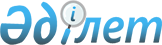 "2020-2022 жылдарға арналған Қоғалыкөл ауылдық округінің бюджеті туралы" Сырдария аудандық мәслихатының 2019 жылғы 27 желтоқсандағы №369 шешіміне өзгерістер енгізу туралы
					
			Мерзімі біткен
			
			
		
					Қызылорда облысы Сырдария аудандық мәслихатының 2020 жылғы 16 қыркүйектегі № 426 шешімі. Қызылорда облысының Әділет департаментінде 2020 жылғы 21 қыркүйекте № 7656 болып тіркелді. Мерзімі біткендіктен қолданыс тоқтатылды
      "Қазақстан Республикасының Бюджет кодексi" Қазақстан Республикасының 2008 жылғы 4 желтоқсандағы Кодексiнің 109-1-бабына және "Қазақстан Республикасындағы жергiлiктi мемлекеттiк басқару және өзiн-өзi басқару туралы" Қазақстан Республикасының 2001 жылғы 23 қаңтардағы Заңының 6-бабының 2-7-тармағына сәйкес Сырдария аудандық мәслихаты ШЕШІМ ҚАБЫЛДАДЫ:
      1. "2020-2022 жылдарға арналған Қоғалыкөл ауылдық округінің бюджеті туралы" Сырдария аудандық мәслихатының 2019 жылғы 27 желтоқсандағы № 369 шешіміне (нормативтік құқықтық актілерді мемлекеттік тіркеу Тізілімінде 7085 нөмірімен тіркелген, 2020 жылғы 9 қаңтарда Қазақстан Республикасы нормативтік құқықтық актілерінің эталондық бақылау банкінде жарияланған) мынадай өзгерістер енгізілсін:
      1-тармақ жаңа редакцияда жазылсын:
      "1. 2020-2022 жылдарға арналған Қоғалыкөл ауылдық округінің бюджеті 1, 2, 3-қосымшаларға сәйкес, оның ішінде 2020 жылға мынадай көлемде бекітілсін:
      1) кірістер – 138 061 мың теңге, оның ішінде:
      салықтық түсімдер – 8934 мың теңге;
      трансферттер түсімі – 129 127 мың теңге;
      2) шығындар – 141 454 мың теңге;
      3) таза бюджеттік кредиттеу – 0; 
      бюджеттік кредиттер – 0;
      бюджеттік кредиттерді өтеу – 0;
      4) қаржы активтерімен жасалатын операциялар бойынша сальдо – 0; 
      қаржы активтерін сатып алу – 0;
      мемлекеттің қаржы активтерін сатудан түсетін түсімдер - 0;
      5) бюджет тапшылығы (профициті) – - 3393 мың теңге;
      6) бюджет тапшылығын қаржыландыру (профицитті пайдалану) – 3393 мың теңге;
      қарыздар түсімі – 0;
      қарыздарды өтеу – 0;
      бюджет қаражатының пайдаланылатын қалдықтары – 3393 мың теңге".
      Аталған шешімнің 1-қосымшасы осы шешімнің қосымшасына сәйкес жаңа редакцияда жазылсын.
      2. Осы шешім 2020 жылғы 1 қаңтардан бастап қолданысқа енгізіледі және ресми жариялануға жатады. Қоғалыкөл ауылдық округінің 2020 жылға арналған бюджеті
					© 2012. Қазақстан Республикасы Әділет министрлігінің «Қазақстан Республикасының Заңнама және құқықтық ақпарат институты» ШЖҚ РМК
				
      Сырдария аудандық мәслихаты сессиясының төрағасы

Д. Ералиев

      Сырдария аудандық мәслихат хатшысы

Е. Әжікенов
Сырдария аудандық мәслихатының2020 жылғы 16 қыркүйегі№ 426 шешіміне қосымшаСырдария аудандық мәслихатының2019 жылғы 27 желтоқсаны№ 369 шешіміне 1-қосымша
Санаты 
Санаты 
Санаты 
Санаты 
Сомасы, мың теңге
Сыныбы 
Сыныбы 
Сыныбы 
Сомасы, мың теңге
Кіші сыныбы 
Кіші сыныбы 
Сомасы, мың теңге
Атауы
Сомасы, мың теңге
1. КІРІСТЕР 
138061
1
Салықтық түсімдер
8934
01
Табыс салығы
5889
2
Жеке табыс салығы
5889
04
Меншікке салынатын салықтар
3045
1
Мүлікке салынатын салықтар
40
3
Жер салығы
160
4
Көлік кұралдарына салынатын салық
2845
4
Трансферттер түсімі
129127
02
Мемлекеттiк басқарудың жоғары тұрған органдарынан түсетiн трансферттер
129127
3
Аудандардың (облыстық маңызы бар қаланың) бюджетінен трансферттер
129127
Функционалдық топ 
Функционалдық топ 
Функционалдық топ 
Функционалдық топ 
Бюджеттік бағдарламалардың әкiмшiсi
Бюджеттік бағдарламалардың әкiмшiсi
Бюджеттік бағдарламалардың әкiмшiсi
Бағдарлама
Бағдарлама
Атауы
2. ШЫҒЫНДАР
141454
01
Жалпы сипаттағы мемлекеттiк қызметтер
27952,3
124
Аудандық маңызы бар қала, ауыл, кент, ауылдық округ әкімінің аппараты
27952,3
001
Аудандық маңызы бар қала, ауыл, кент, ауылдық округ әкімінің қызметін қамтамасыз ету жөніндегі қызметтер
27462,7
022
Мемлекеттік органның күрделі шығыстары
360
032
Ведомстволық бағыныстағы мемлекеттік ұйымдар мен кәсіпорындардың күрделі шығыстары
129,6
04
Бiлiм беру
69965,2
124
Аудандық маңызы бар қала, ауыл, кент, ауылдық округ әкімінің аппараты
69965,2
004
Мектепке дейінгі тәрбиелеу және оқыту және мектепке дейінгі тәрбиелеу және оқыту ұйымдарында медициналық қызмет көрсетуді ұйымдастыру
44210,2
041
Мектепке дейінгі білім беру ұйымдарында мемлекеттік білім беру тапсырысын іске асыруға
25755
06
Әлеуметтiк көмек және әлеуметтiк қамсыздандыру
4270
124
Аудандық маңызы бар қала, ауыл, кент, ауылдық округ әкімінің аппараты
4270
003
Мұқтаж азаматтарға үйде әлеуметтік көмек көрсету
4270
07
Тұрғын-үй коммуналдық шаруашылық
16698
124
Аудандық маңызы бар қала, ауыл, кент, ауылдық округ әкімінің аппараты
16698
008
Елді мекендердегі көшелерді жарықтандыру
8127
009
Елді мекендердің санитариясын қамтамасыз ету
1000
011
Елді мекендерді абаттандыру мен көгалдандыру
7571
08
Мәдениет, спорт, туризм және ақпараттық кеңістiк
21935,2
124
Аудандық маңызы бар қала, ауыл, кент, ауылдық округ әкімінің аппараты
21935,2
006
Жергілікті деңгейде мәдени-демалыс жұмысын қолдау
21835,2
028
Жергілікті деңгейде дене шынықтыру-сауықтыру және спорттықіс-шараларды өткізу
100
15
Трансферттер
633,3
124
Аудандық маңызы бар қала, ауыл, кент, ауылдық округ әкімінің аппараты
633,3
048
Пайдаланылмаған (толық пайдаланылмаған) нысаналы трансферттерді қайтару
0,3
051
Заңнаманы өзгертуге байланысты жоғары тұрған бюджеттің шығындарын өтеуге төменгі тұрған бюджеттен ағымдағы нысаналы трансферттер
633
3. Таза бюджеттік кредиттеу
0
Бюджеттік кредиттер
0
Бюджеттік кредиттерді өтеу
0
4. Қаржы активтері мен операциялар бойынша сальдо
0
Қаржы активтерін сатып алу
0
Мемлекеттің қаржы активтерін сатудан түсетін түсімдер
0
5. Бюджет тапшылығы (профициті)
-3393
6. Бюджет тапшылығын қаржыландыру (профицитін пайдалану)
3393
Қарыздар түсімі
0
Қарыздарды өтеу
0
8
Бюджет қаражаттарының пайдаланылатын қалдықтары
3393
01
Бюджет қаражаты қалдықтары
3393
1
Бюджет қаражатының бос қалдықтары
3393